Institut scientifique des techniques appliquées                  Année /2022TP : AUTO 2 (système hydraulique &  pneumatique) Durée du TP : 1H30Brochure du  TP N°1                                PNEUMATIQUE APPLICATION N°1En demande de réaliser le circuit  ci-dessous sur la platine pneumatique.  Matériel utilisé  Alimentation électriqueBouton tournant électrique à rappel au centre   Distributeur 5/2 monostable monté 3/2Vérin simple effet  Tuyaux pneumatique 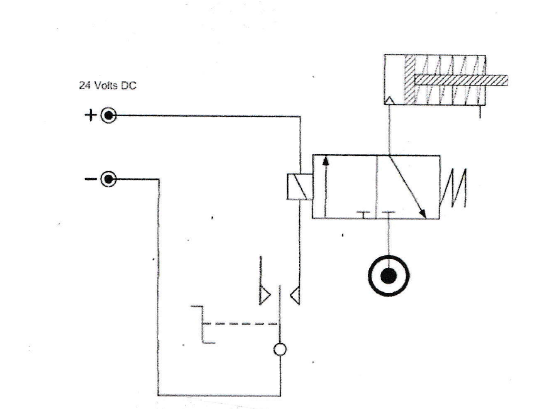 Brochure du  TP N°1                                       PNEUMATIQUEAPPLICATION N°2En demande de réaliser le circuit  ci-dessous sur la platine pneumatique.  Matériel utilisé  Alimentation électriqueBouton tournant électrique à rappel au centre   Distributeur 5/2 monostable monté 3/2Vérin simple effet  Tuyaux pneumatiqueLimiteur de débit bidirectionnel 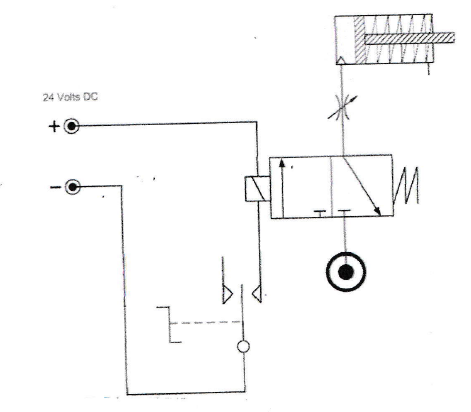 Brochure du  TP N°1                                      PNEUMATIQUEAPPLICATION N°3En demande de réaliser le circuit  ci-dessous sur la platine pneumatique.  Matériel utilisé  Alimentation électriqueBouton tournant électrique à rappel au centre   Distributeur 5/2 monostable monté 3/2Vérin simple effet  Tuyaux pneumatiqueLimiteur de débit unidirectionnel 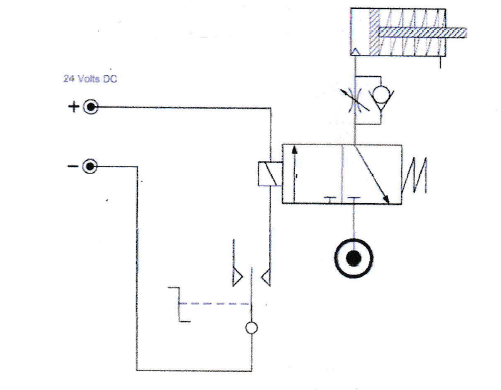 Brochure du  TP N°1                                   PNEUMATIQUEAPPLICATION N°4En demande de réaliser le circuit  ci-dessous sur la platine pneumatique.  Matériel utilisé  Alimentation électriqueBouton tournant électrique à rappel au centre   Distributeur 5/2 monostable Vérin  double effet  Tuyaux pneumatiqueLimiteur de débit unidirectionnel Bouton d’arrêt d’urgenceBloqueurs à pilotage pneumatique 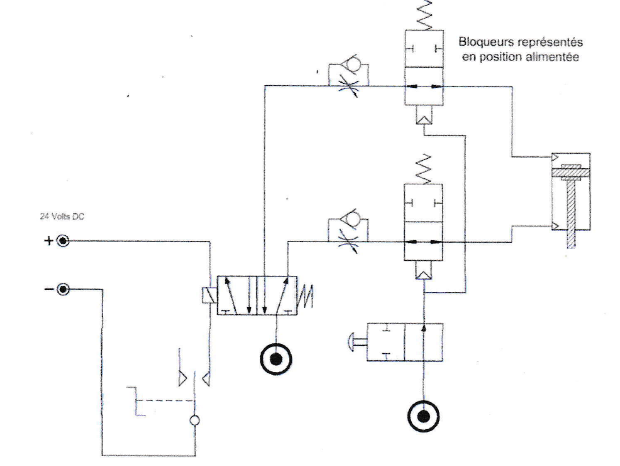 Brochure du  TP N°1                                     PNEUMATIQUE APPLICATION N°5En demande de réaliser le circuit  ci-dessous sur la platine pneumatique.  Matériel utilisé  Alimentation électriqueBouton tournant électrique Distributeur 5/2 bistable Vérin  double effet  Tuyaux pneumatiqueLimiteur de débit unidirectionnel Bouton d’arrêt d’urgenceBloqueurs à pilotage pneumatique 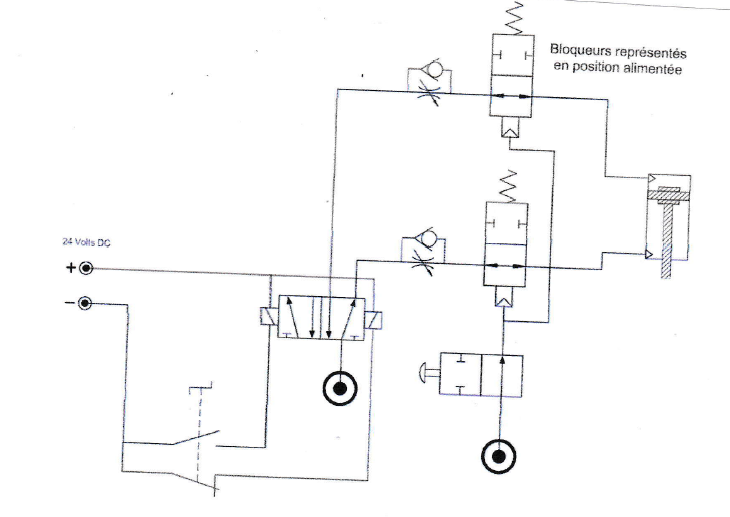 Brochure du  TP N°1                                         PNEUMATIQUEAPPLICATION N°6En demande de réaliser le circuit  ci-dessous sur la platine pneumatique.  Matériel utilisé  Alimentation électrique Deux boutons tournants électriques Distributeur 5/3 centre ferméVérin  double effet  Tuyaux pneumatiqueLimiteur de débit unidirectionnel Bouton d’arrêt d’urgenceBloqueurs à pilotage pneumatique 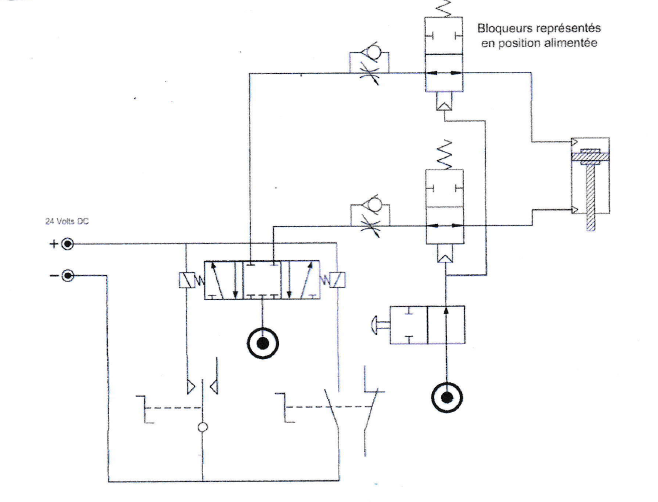 Brochure du  TP N°1                                           PNEUMATIQUE APPLICATION N°7En demande de réaliser le circuit  ci-dessous sur la platine pneumatique.  Matériel utilisé  Alimentation électrique Deux boutons tournants électriques Distributeur 5/3 centre ouvertVérin  double effet  Tuyaux pneumatiqueLimiteur de débit unidirectionnel Bouton d’arrêt d’urgenceBloqueurs à pilotage pneumatique 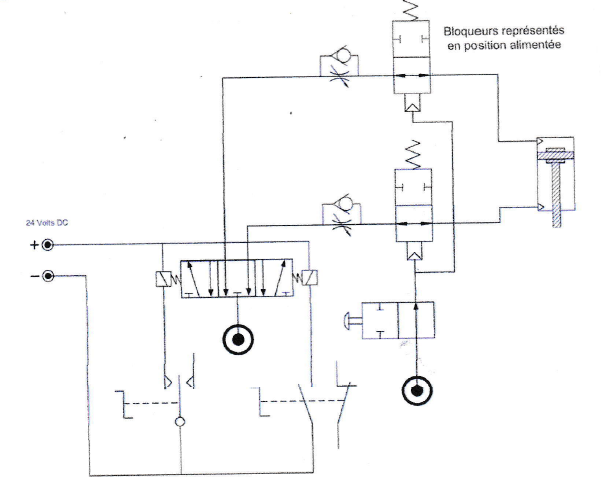 Institut scientifique des techniques appliquées                  Année 2022TP : AUTO 2 (système hydraulique &  pneumatique) Durée du TP : 1H30Brochure du  TP N°2                              PERTES DE CHARGE  APPLICATION N°1En demande d’étudier la distribution de la pression  le long de l’installation du débit massique et la masse volumique   Calculer La masse volumique  pour chaque point de prise de pression(PP) et pour chaque pression d’entrée(Pe)ρ =  p /RT     avec  p : pression absolue=P relative+Pa(100 KN/m2); T : température absolue (K)=273+t(=21°)R : constante = 287,1 J/kg KAPPLICATION N°2Calculer La vitesse d’écoulement pour chaque point de prise de pression(PP) et pour chaque pression d’entrée(Pe)U=  ṁ / ρ A  Avec  ṁ : débit massique,   A : la section du tuyau APPLICATION N°3C- Calculer les Pertes de charge singulière pour chaque pression d’entrée (Pe)  Les pertes de charge (Δp) données  par l’équation suivante Δp = k (ρ U2)/2      K = 0.1912  pour le coude, K=0.2452 pour réducteur Le travail demandé : tracer et commenter  les courbes suivantes Application  N°1P=f(pp)ρ =f(pp)Application  N°2P=f(pp)U=f(pp)Application  N°3P=f(pp)Δp = f(du composant)-En considérant la vitesse et constante dans le composant  - En considérant une perte de l’énergie cinétique   - pour le besoin du calcul, les dimensions  géométriques son disponible sur la plaquette.Conclusion Institut scientifique des techniques appliquées                  Année 2022TP : AUTO 2 (système hydraulique &  pneumatique) Durée du TP : 1H30Brochure du  TP N°3   POMPE HYDRAULIQUE à PISTON   APPLICATION N°1Essai à une vitesse  V  du moteur  constante (actionner la vanne de retour)  Données :La puissance hydraulique   Wp =Δp.QvRendement global de la pompe      =  Wp/ Wm  Rendement volumétrique      = (Qvth/ Qv reel)-1 , Qvth=Cyl.N (l.tr/min)Avec Cyl = 0.00715 l/trAPPLICATION N°2Essai à pression de retour constante (varier la vitesse du moteur)Données :La puissance hydraulique   Wp =Δp.QvRendement global de la pompe      =  Wp/ Wm  Rendement volumétrique      = (Qvth/ Qv reel)-1 , Qvth=Cyl.N (l.tr/min)Avec Cyl = 0.00715 l/trAPPLICATION N° 3Essai à pression d’aspiration variable Données :La puissance hydraulique   Wp =Δp.QvRendement global de la pompe      =  Wp/ Wm  Rendement volumétrique      = (Qvth/ Qv reel)-1 , Qvth=Cyl.N (l.tr/min)Avec Cyl = 0.00715 l/trLe travail demandé : tracer et commenter  les courbes suivantes AP 1Qv=f(Pr)=f(Pr) =f(débit, Pr )T= f(Pr)Wp= f(Pr)b) AP 2Qv=f(N)=f(Pr) =f(débit, N )                  T= f(N)Wm= f(Pr)c) AP 3Qv=f(Pa)η=f(Pa)λ =f(débit, Pa )T= f(Pa)Wp= f(Pa)CONCLUSION Pe12345678910111213ejg/sPe12345678910111213ejg/sPe1-22-33-44-55-66-77-88-99-1010-1111-1212-13g/sPression RPression AΔPdebitPuissance Moteur(Wm)Puissance hydraulique  (Wp)Rendement  globaleRendement volumetrique TPression RPression AΔPdebitPuissance Moteur(Wm)Puissance hydraulique  (Wp)Rendement  globaleRendement volumetrique TPression RPression AΔPdebitPuissance Moteur(Wm)Puissance hydraulique  (Wp)Rendement  globaleRendement volumetrique T